OVERVIEWOVERVIEWJOB TITLE 	SPEECH AND LANGUAGE PATHOLOGISTGENERAL DESCRIPTIONBe a communication specialist who conducts screenings, evaluations and provides therapies for communication disorders such as:  articulation, language, fluency, voice, and hearing disorders.REQUIREMENTS A minimum of state certification as a speech pathologist.POSITION DETAILSPOSITION DETAILSESSENTIAL DUTIESDemonstrate a knowledge of state rules and regulations regarding special education and related services, specifically in speech, language, and hearing.Speak clearly and concisely in written and oral communications.Demonstrate assessment, diagnostic, and data interpretation skills.Demonstrate consultation and collaboration skills.Be able to travel between school buildings.Demonstrate an ability to hear and discriminate sounds.Have a basic understanding of and fundamental abilities with technology and assistive devices.Demonstrate the ability to schedule appointments and meet deadlines.Demonstrate report writing skills.Be able to present information and respond to questions by parents and staff.Pursues professional growth opportunities such as attending conferences, reading professional journals, and/or participating in professional organizations and on-site professional development.Other duties may be assigned by the administration.OTHER DUTIESServe as a resource to school staff and the placement committee in developing a balanced program for oral communication and speech improvement.Assist with referrals to agencies and specialists regarding speech, language, and hearing. Plan lessons and implement therapies appropriate to meeting students’ goals and objectives.Be able to sit in child-size chairs, and to get up from and down to the floor when working with preschool/elementary level students.Occasionally provide supervision of students on the school playground during recesses and before and after school at the bus stop.Write Individual Education Plans following state and district guidelines.Perform other duties and functions as requested by the Director of Special Services, i.e. attend staff meetings.Participate in TATs, Multidisciplinary Team meetings, IEP/ISP meetings, and parent conferences.Other duties may be assigned.CURRENT CLASS SCHEDULE 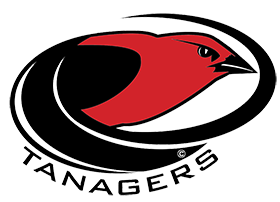 